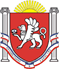 РЕСПУБЛИКА КРЫМНИЖНЕГОРСКИЙ РАЙОНАДМИНИСТРАЦИЯ ДРОФИНСКОГО СЕЛЬСКОГО ПОСЕЛЕНИЯПОСТАНОВЛЕНИЕ 02.11. 2018 года				        №94 -З			                  с. Дрофино«О создании комиссии по организациии поведению публичных слушаний по проектам правил землепользования и застройки Дрофинского сельского поселенияНижнегорского района Республики Крым»                   В соответствии с Градостроительным кодексом Российской Федерации, Федеральным законом от 06.10.2003г №131-ФЗ «Об общих принципах организации местного самоуправления в Российской Федерации», руководствуясь Уставом муниципального образования Дрофинское сельское поселение, постановлением Главы Нижнегорского района от 26.10.2018г №38-П «О назначении публичных слушаний по проектам правил землепользования и застройки сельских поселений Нижнегорского района Республики Крым», постановлением главы Дрофинского сельского поселения  района от 02.11.2018г № 93-З   «О назначении публичных слушаний по проектам правил землепользования и застройки Дрофинского сельского поселения Нижнегорского района Республики Крым », в целях организации и проведения публичных слушаний по проектам правил землепользования и застройки Дрофинского сельского поселения Нижнегорского района Республики Крым, администрация Дрофинского сельского поселения,                                                      ПОСТАНОВЛЯЕТ:      1. Создать комиссию по проведению публичных слушаний по проектам правил землепользования и застройки Дрофинского сельского поселения Нижнегорского района Республики Крым.      2.   Контроль за исполнением настоящего постановления оставляю за собой.          Глава администрации сельского поселения                  Э.Э. Паниев			                                                                                                                  Приложение к                                                                                        постановлению администрации                                                                                   Дрофинского сельского поселения                                                                                   от 02.11.2018г  № 94-З                                                          СОСТАВ     комиссии по проведению публичных слушаний по проектам правил                    землепользования и застройки Дрофинского сельского поселения                   Нижнегорского района Республики КрымПредседатель комиссии:Председатель Дрофинского сельского совета- глава администрации Дрофинского сельского поселения – Паниев Э.Э. Заместитель председателя комиссии:Заместитель главы администрации - Главный архитектор района-  Леготин А.В.Секретарь комиссии:Ведущий специалист по имущественным и земельным вопросам администрации Дрофинского сельского поселения-Сейдаметова А.Р.Члены комиссии:Депутат Нижнегорского районного совета –Халилов С.Ю.Представители от ООО «Теллус-Проект»;Начальник отдела архитектуры и муниципального имущества администрации Нижнегорского района – Бесова Т.В.Главный специалист отдела архитектуры и муниципального имущества администрации Нижнегорского района – Кирьянова Л.Н. 